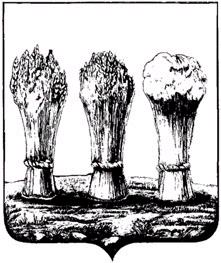 В соответствии с Федеральным Законом от 06.10.2003 №131-ФЗ «Об общих принципах организации местного самоуправления в Российской Федерации»,    решением  Пензенской городской Думы  от 28.09.2012 №1010-43/5 «Об утверждении порядка  установления тарифов на услуги, предоставляемые муниципальными предприятиями и муниципальными учреждениями города Пензы и работы, выполняемые муниципальными предприятиями и учреждениями города Пензы», на основании обращения  муниципального бюджетного учреждения «Комплексный центр социальной помощи семье и детям» Октябрьского района г.Пензы от 29.12.2015 №3671, руководствуясь ст.33 Устава города Пензы,Администрация города Пензы постановляет:Установить тарифы на платные услуги, предоставляемые  муниципальным бюджетным учреждением «Комплексный  центр социальной помощи семье и детям» Октябрьского района г.Пензы  согласно приложению. Признать утратившим силу постановление администрации города Пензы от 20.05.2013 № 512 «Об установлении тарифов на оказание платных услуг МБУ «Комплексный центр социальной помощи семье и детям» Октябрьского района г.Пензы».  3. Настоящее постановление вступает в силу на следующий день после официального опубликования.4. Опубликовать настоящее постановление в средстве массовой информации, определенном для официального опубликования муниципальных правовых актов администрации города Пензы  и разместить на официальном сайте администрации города Пензы в информационно-телекоммуникационной  сети Интернет. 5. Контроль за выполнением настоящего постановления возложить на заместителя главы администрации города по экономике и развитию предпринимательства. Глава администрации города                             		       В.Н.КувайцевПриложениек постановлению администрации города от 29.02.2016 № 254Тарифы на платные услуги, предоставляемые  муниципальным бюджетным учреждением «Комплексный центр социальной помощи семье и детям» Октябрьского района г.Пензы Первый заместитель главы администрации 				В.А.Попков№ п/пНаименование услугиЕдиница измеренияТариф, руб.коп1Смена постельного белья1 комплект77,102Смена нательного белья1 раз77,103Смена памперсов1 раз51,404Применение судна и мочеприемника (с последующей обработкой)1 раз77,105Подмывание больного после испражнения1 раз77,106Купание больного в благоустроенном секторе (сопровождение в ванну, наполнение ванны водой, помощь в одевании)1 купание231,507Купание больного в неблагоустроенном секторе (сопровождение в ванну, наполнение ванны водой, помощь в одевании)1 купание308,408Мытье полов дополнительной площади  (кухня, коридор, туалет, ванная комната)1 кв.м12,809Мытье двери1 единица64,2010Мытье окна (оконных стекол, подоконников, оконных переплетов)1 единица18011Мытье окна с балконной дверью (оконных стекол, подоконников, оконных переплетов)1 единица231,3012Мытье стен, потолка, окрашенных краской или облицованных кафелем 1 кв.м1813Чистка зеркал, стекол1 единица38,5014Чистка осветительных приборов1 единица77,1015Мытье, чистка холодильника с предварительным оттаиванием1 единица115,7016Мытье отопительных батарей1 единица64,2017Мытье балкона1 единица115,7018Мытье (чистка) унитаза с применением чистящих средств1 единица77,1019Мытье (чистка) раковины с применением чистящих средств1 единица38,5020Мытье (чистка) ванны с применением чистящих средств1 единица77,1021Мытье (чистка) загрязненной газовой плиты1 единица77,1022Утепление окна1 единица18023Утепление окна с балконом1 единица231,5024Профилактика пролежней путем смены положения тела (каждые 2 часа)1 раз77,1025Обработка пролежней, раневых поверхностей1 раз51,4026Приготовление пищи (полное приготовление пищи с несложным технологическим процессом)1 блюдо102,8027Мытье посуды в благоустроенном секторе (набор посуды после одного приема пищи)1 набор25,7028Мытье посуды в неблагоустроенном секторе (набор посуды после одного приема пищи)1 набор38,5029Стирка постельного белья, нательного белья, салфеток вручную в благоустроенном секторе1 кг115,7030Стирка постельного белья, нательного белья, салфеток вручную в неблагоустроенном секторе1 кг18031Стирка постельного белья, нательного белья, салфеток в стиральной машине1 закладка белья115,7032Стирка загрязненных экскрементами пеленок в благоустроенном секторе0,5 кг115,7033Стирка загрязненных экскрементами пеленок в неблагоустроенном секторе0,5 кг18034Глаженье белья1 кг115,6035Вынос фекалий и мочи1 раз51,4036Присмотр за длительно и тяжелобольными гражданами60 мин154,2037Очистка дорожек от снега7 кв.м154,2038Чтение газет и журналов30 мин77,1039Смена штор1 окно64,20